Thân gửi ________:Chúng tôi viết thư này để thông báo cho quý vị biết rằng đơn đăng ký của quý vị cho chương trình Hỗ trợ Tiền thuê nhà Khẩn cấp cho Nhà ở được Trợ cấp (Subsidized Housing Emergency Rental Assistance, SHERA) đã được phê duyệt!Thông báo này xác nhận rằng đơn đăng ký của quý vị đã được phê duyệt để nhận dịch vụ hỗ trợ tiền thuê nhà khẩn cấp với số tiền $_______. Dịch vụ hỗ trợ tiền thuê nhà nhận được đã được áp dụng cho tài khoản của quý vị với số tiền hiển thị cho các tháng sau (xem bên dưới).Quý vị sẽ có 6 tháng được bảo vệ không phải rời khỏi nhà do không thanh toán tiền thuê nhà sau khi nhận được khoản thanh toán theo quyền lợi của cuối cùng SHERA. Xin nhắc lại, SHERA hỗ trợ tiền thuê nhà chưa trả mà quý vị nợ. Chương trình không bao trả phí dịch vụ, phí tiện ích hoặc các chi phí nhà ở khác.Ngày mà số tiền được áp dụng cho tài khoản của quý vị: ________________________.Vui lòng giữ thư này để làm hồ sơ của quý vị.Vui lòng liên hệ với __________ để biết thêm thông tin hoặc giải đáp thắc mắc.Để được hỗ trợ tìm hiểu thư này, để được hỗ trợ về ngôn ngữ hoặc để được sắp xếp hợp lý, vui lòng liên hệ ____________.Trân trọng,________________________Chủ sở hữu hoặc Quản lý Bất động sản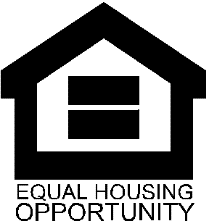 ThángTiền thuê nhà Quá hạn Số tiền NợTiền Quá hạn SHERA Số tiền Được traoTháng 4 năm 2020Tháng 5 năm 2020Tháng 6 năm 2020Tháng 7 năm 2020Tháng 8 năm 2020Tháng 9 năm 2020Tháng 10 năm 2020Tháng 11 năm 2020Tháng 12 năm 2020Tháng 1 năm 2021Tháng 2 năm 2021Tháng 3 năm 2021TỔNG CỘNG$$